附件1111年度所轄高級中學暨國中生命教育專題教案甄選報名表附件2嘉義縣111年度所轄高級中學暨國中生命教育專題教案甄選切結書本人參加嘉義縣生命教育中心「111年度嘉義縣所轄高級中學暨國中生命教育專題教案甄選活動」所設計之教案（教案名稱）                                             （含必要教材）乙式依「嘉義縣111年度所轄高級中學暨國中生命教育專題教案甄選活動」之規定參與教案設計。本人保證報名表填寫之個人資料皆真實正確，此作品未曾參與其他競賽獲獎，且無違反著作權法相關事宜。倘違反規範而獲獎者，本人願接受主辦單位取消獲獎資格及相關處分。本人同意入選作品與作品內容素材之著作財產權屬本人與主辦單位共同所有，並同意主辦單位擁有專屬無償使用權，得以任何形式無償使用（包括公開展示、重製、編輯、推廣、公佈、發行和以其他合作方式利用本作品內容），以及行使其他法定著作財產權所包括之權利，並得視需要請參賽者無償配合修改。本人已經詳讀「嘉義縣111年度所轄高級中學暨國中生命教育專題教案甄選活動」實施計畫及投稿須知所列之各項事項，同意接受並遵守。        此致   嘉義縣水上國中生命教育資源中心立切結書人一（簽名）：戶籍地址：身份證統一編號：立切結書人二（簽名）：戶籍地址：身份證統一編號：立切結書人三（簽名）：戶籍地址：身份證統一編號：中華民國         年        月       日附件3嘉義縣111年度所轄高級中學暨國中生命教育專題教案甄選活動授權書本人參加嘉義縣生命教育資源中心「嘉義縣111年度生命教育專題教案甄選活動」，茲同意就參賽之教材、教案等相關資料授權主辦單位為下列行為：該項教材、教案予以重製、公開發表或發行，應註明教材、教案為本人著作之旨。於著作權宣導之範圍內（非營利之目的），將前項教案設計於以編輯或重製後，不限時間、地點、次數公開播送或教育推廣之用。此致     嘉義縣水上國中生命教育中心授權人一（簽名）：戶籍地址：身份證統一編號：授權人二（簽名）：戶籍地址：身份證統一編號：授權人三（簽名）：戶籍地址：身份證統一編號：中華民國         年         月         日附件4嘉義縣111年度所轄高級中學暨國中生命教育專題教案甄選活動教案設計格式(一)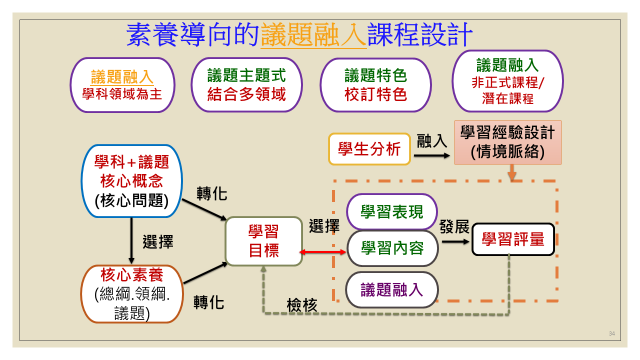 生命教育議題融入                  領域-           科課程示例「教案名稱(單元)」一、內容說明(一)設計理念：(二)單元架構圖：(三)單元內容：二、教學提醒(或省思)三、附錄(課程會用到的作業或資料)附錄一： 附錄二：附錄三：四、參考資料  (一)書籍      (二)網站嘉義縣111年度所轄高級中學暨國中生命教育專題教案甄選活動教案非正式課程模組思考架構參考生命教育非正式課程模組「主題活動名稱」一、內容說明(一)設計理念與規劃：原則：1.非正式課程(活動)的預期成效      2.說明活動前的提醒或建議      3.說明行政事務、簡述講師、邀請單位、對象      4.說明行政與教學如何準備、合作？(二)活動架構圖：(系統性呈現活動架構)(三)單元內容：二、活動設計提醒(或省思)原則：      1.回顧反思行政、導師、任科老師、學生、家長的合作或成效，說明各方的回應，並        能如何精進？      2.值得保留之處(供下次續辦的重要內容)      3.未竟事項(供下次新增的內容)      4.提醒或叮嚀(補充課前準備或實施後的注意事項，供各校老師參考)三、附錄(課程會用到的作業、學習單、教材或評量方式)附錄一： 附錄二：附錄三：四、參考資料(活動設計參考教材)(一)書籍(二)網站(三)影片(四)網站(五)講師、單位、聯繫方式(六)補充材料（由收件學校填寫）＝＝＝＝＝＝＝＝＝＝＝＝＝＝＝＝＝＝＝＝＝＝＝＝＝＝＝＝＝＝※請再檢查一次您所寄出的資料是否完整：一、紙本資料：□ 報名表（一份）  □切結書（一份）   □授權書 （一份） □ 教學方案（一份）二、光碟片資料：正面註明【教案主題、參賽者姓名】。□ 教學方案之可編輯文字檔(doc或 docx)及 pdf 檔□ 教學素材之所有檔案（含簡報檔及影像檔）收件編號（主辦單位填寫）收件編號（主辦單位填寫）收件編號（主辦單位填寫）收件編號（主辦單位填寫）收件編號（主辦單位填寫）參賽者編號參賽者編號1.2.3.教師姓名教師姓名服務學校服務學校職稱職稱□正式老師□代理老師□實習教師□正式老師□代理老師□實習教師 □正式老師□代理老師□實習教師E-mailE-mail聯絡電話O聯絡電話H聯絡電話手機郵遞區號郵遞區號通訊地址通訊地址親筆簽名親筆簽名領域/科目領域/科目          領域/        科          活動設計者設計者實施年級實施年級□第四學習階段     年級□第五學習階段     年級教學節數教學節數實施類別實施類別單一領域融入跨領域融入（        領域）跨科融入跨議題融入實施時間實施時間領域/科目校訂必修/選修團體活動時間彈性學習課程/時間領域/科目校訂必修/選修團體活動時間彈性學習課程/時間單元名稱單元名稱設計依據設計依據設計依據設計依據設計依據設計依據設計依據核心素養總綱核心素養核心素養領域核心素養具體內涵綜合活動主題軸若非綜合活動領域就刪除此欄若非綜合活動領域就刪除此欄若非綜合活動領域就刪除此欄若非綜合活動領域就刪除此欄若非綜合活動領域就刪除此欄綜合活動主題項目若非綜合活動領域就刪除此欄若非綜合活動領域就刪除此欄若非綜合活動領域就刪除此欄若非綜合活動領域就刪除此欄若非綜合活動領域就刪除此欄學習重點學習表現學習重點學習內容生命教育議題融入學習主題生命教育議題融入實質內涵教材來源教材來源教學設備教學設備學習目標學習目標學習目標學習目標學習目標學習目標學習目標整合知識、技能與情意態度(素養導向)找出學科核心概念+融入議題核心概念(學生要學什麼？)-呼應總綱/領綱(或議題)之核心素養-學科單元學習表現/學習內容之達成以學生為主體的學習目標敘寫例如：理解思考的正確方法。分辨事實與觀點的差異。分享生活中美的人事物，體察每個人美感的多樣性。整合知識、技能與情意態度(素養導向)找出學科核心概念+融入議題核心概念(學生要學什麼？)-呼應總綱/領綱(或議題)之核心素養-學科單元學習表現/學習內容之達成以學生為主體的學習目標敘寫例如：理解思考的正確方法。分辨事實與觀點的差異。分享生活中美的人事物，體察每個人美感的多樣性。整合知識、技能與情意態度(素養導向)找出學科核心概念+融入議題核心概念(學生要學什麼？)-呼應總綱/領綱(或議題)之核心素養-學科單元學習表現/學習內容之達成以學生為主體的學習目標敘寫例如：理解思考的正確方法。分辨事實與觀點的差異。分享生活中美的人事物，體察每個人美感的多樣性。整合知識、技能與情意態度(素養導向)找出學科核心概念+融入議題核心概念(學生要學什麼？)-呼應總綱/領綱(或議題)之核心素養-學科單元學習表現/學習內容之達成以學生為主體的學習目標敘寫例如：理解思考的正確方法。分辨事實與觀點的差異。分享生活中美的人事物，體察每個人美感的多樣性。整合知識、技能與情意態度(素養導向)找出學科核心概念+融入議題核心概念(學生要學什麼？)-呼應總綱/領綱(或議題)之核心素養-學科單元學習表現/學習內容之達成以學生為主體的學習目標敘寫例如：理解思考的正確方法。分辨事實與觀點的差異。分享生活中美的人事物，體察每個人美感的多樣性。整合知識、技能與情意態度(素養導向)找出學科核心概念+融入議題核心概念(學生要學什麼？)-呼應總綱/領綱(或議題)之核心素養-學科單元學習表現/學習內容之達成以學生為主體的學習目標敘寫例如：理解思考的正確方法。分辨事實與觀點的差異。分享生活中美的人事物，體察每個人美感的多樣性。整合知識、技能與情意態度(素養導向)找出學科核心概念+融入議題核心概念(學生要學什麼？)-呼應總綱/領綱(或議題)之核心素養-學科單元學習表現/學習內容之達成以學生為主體的學習目標敘寫例如：理解思考的正確方法。分辨事實與觀點的差異。分享生活中美的人事物，體察每個人美感的多樣性。學習活動設計學習活動設計學習活動設計學習活動設計學習活動設計學習活動設計學習活動設計學習活動內容及實施方式(含教學策略)學習活動內容及實施方式(含教學策略)學習活動內容及實施方式(含教學策略)學習活動內容及實施方式(含教學策略)時間時間學習評量活動一(第一節)：原則：1.敘寫學生活動流程而非老師說的話      2.注意核心提問      3.引導思考活動一(第一節)：原則：1.敘寫學生活動流程而非老師說的話      2.注意核心提問      3.引導思考活動一(第一節)：原則：1.敘寫學生活動流程而非老師說的話      2.注意核心提問      3.引導思考活動一(第一節)：原則：1.敘寫學生活動流程而非老師說的話      2.注意核心提問      3.引導思考活動二(第二節)：活動二(第二節)：活動二(第二節)：活動二(第二節)：活動三(第三節)：活動三(第三節)：活動三(第三節)：活動三(第三節)：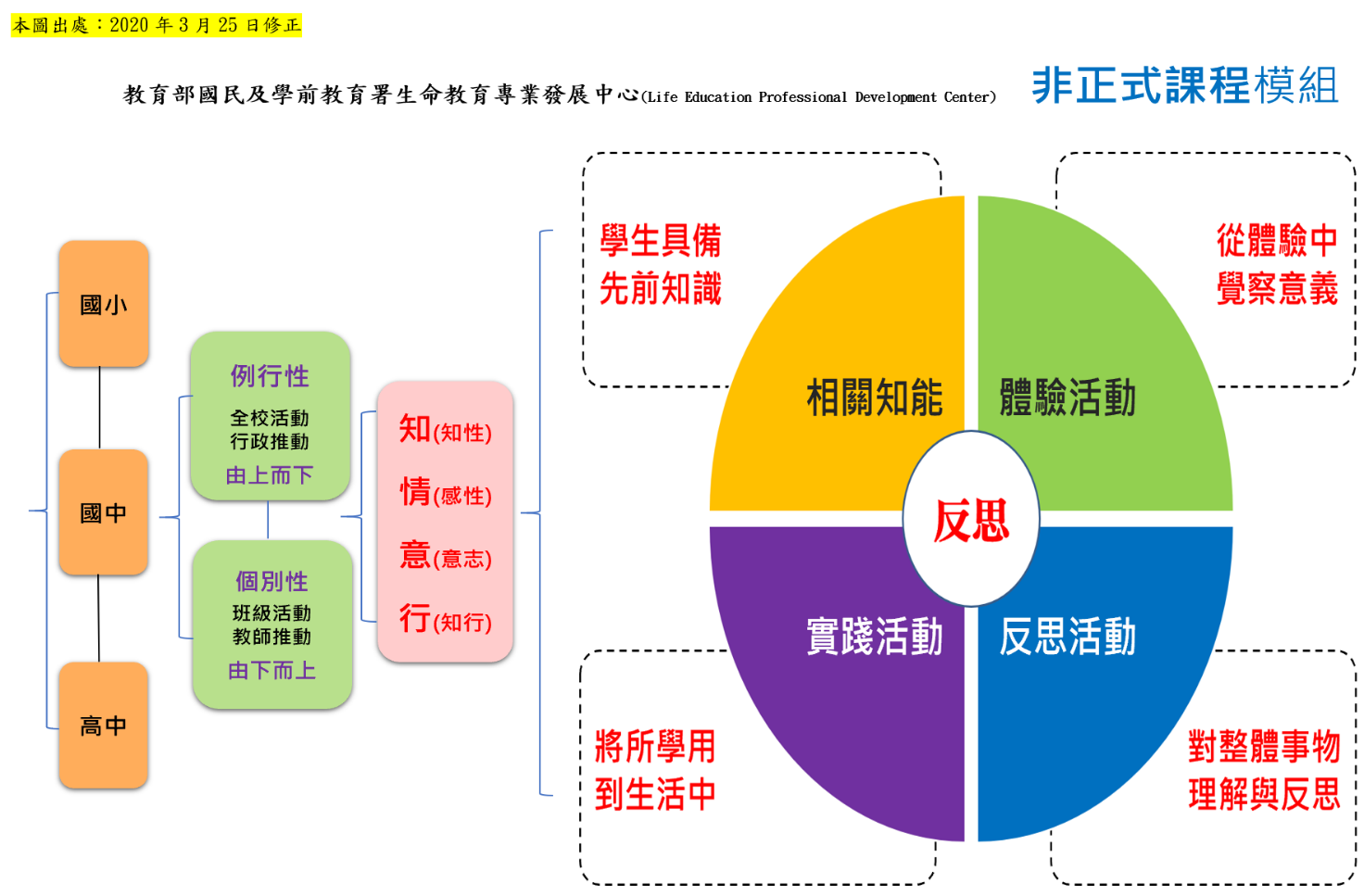 生命教育非正式課程模組教案設計說明每個部分都可以提供「反思」的問題每個部分的「順序可改變」(請自行調整、移動)視活動的順序，加以調整。可能是先體驗後帶出主題，再整合知識。相關知能：原則：預期學生能獲得有系統的「知」(課前的「知」)。體驗活動：原則：1.活動流程：敘寫學生活動流程而非老師說的話。2.掌握活動核心概念(如，感恩、正義、尊重、同理、去除偏見)，如何結合學科學習重點、融入議題實質內涵。3.如何設計能引發學生能設身處地、感同身受。反思活動：原則：1.回顧活動流程。2.彙整學生如何理解？形塑「再知」系統，更深的理解意涵(如，感恩、正義、尊重、同理、去除偏見)。3.引導思考(進行思辨、學習紀錄、評量方式)。實踐活動：原則：1.反省後的發願力行：敘寫學生可能的行動，如何在日常生活中實踐知行合一？(如，能做甚麼？刻意不做甚麼？)2.掌握核心概念，嘗試行動方案、如何事後評估？3.引導思考(進行評估、再修正行動方案，再行)。活動名稱活動名稱設計者
(行政/任課老師)設計者
(行政/任課老師)設計者
(行政/任課老師)實施時間實施時間領域/科目校訂必修/選修團體活動時間彈性學習課程/時間朝會/晨光時間聯課活動/班會其它：實施年級/對象實施年級/對象實施年級/對象如：第五學習階段/一年級所有新生如：第五學習階段/一年級所有新生活動節數/時數活動節數/時數教學節數教學節數教學節數設計依據設計依據設計依據設計依據設計依據設計依據設計依據設計依據核心素養總綱核心素養核心素養領域核心素養具體內涵(領域)學習重點學習表現若設計某一領域之非正式課程教學模組，可有該領域之學習表現與學習內容。若設計某一領域之非正式課程教學模組，可有該領域之學習表現與學習內容。若設計某一領域之非正式課程教學模組，可有該領域之學習表現與學習內容。若設計某一領域之非正式課程教學模組，可有該領域之學習表現與學習內容。若設計某一領域之非正式課程教學模組，可有該領域之學習表現與學習內容。若設計某一領域之非正式課程教學模組，可有該領域之學習表現與學習內容。(領域)學習重點學習內容生命教育議題融入學習主題生命教育議題融入實質內涵教材來源教材來源教學設備教學設備學習目標學習目標學習目標學習目標學習目標學習目標學習目標學習目標整合知識、技能與情意態度(素養導向)找出學科核心概念+融入議題核心概念(學生要學什麼？)-呼應總綱/領綱(或議題)之核心素養-學科單元學習表現/學習內容之達成以學生為主體的學習目標敘寫例如：1.理解貧窮問題背後的社會結構現象。2.分享生活中美的人事物，體察每個人美感的多樣性。整合知識、技能與情意態度(素養導向)找出學科核心概念+融入議題核心概念(學生要學什麼？)-呼應總綱/領綱(或議題)之核心素養-學科單元學習表現/學習內容之達成以學生為主體的學習目標敘寫例如：1.理解貧窮問題背後的社會結構現象。2.分享生活中美的人事物，體察每個人美感的多樣性。整合知識、技能與情意態度(素養導向)找出學科核心概念+融入議題核心概念(學生要學什麼？)-呼應總綱/領綱(或議題)之核心素養-學科單元學習表現/學習內容之達成以學生為主體的學習目標敘寫例如：1.理解貧窮問題背後的社會結構現象。2.分享生活中美的人事物，體察每個人美感的多樣性。整合知識、技能與情意態度(素養導向)找出學科核心概念+融入議題核心概念(學生要學什麼？)-呼應總綱/領綱(或議題)之核心素養-學科單元學習表現/學習內容之達成以學生為主體的學習目標敘寫例如：1.理解貧窮問題背後的社會結構現象。2.分享生活中美的人事物，體察每個人美感的多樣性。整合知識、技能與情意態度(素養導向)找出學科核心概念+融入議題核心概念(學生要學什麼？)-呼應總綱/領綱(或議題)之核心素養-學科單元學習表現/學習內容之達成以學生為主體的學習目標敘寫例如：1.理解貧窮問題背後的社會結構現象。2.分享生活中美的人事物，體察每個人美感的多樣性。整合知識、技能與情意態度(素養導向)找出學科核心概念+融入議題核心概念(學生要學什麼？)-呼應總綱/領綱(或議題)之核心素養-學科單元學習表現/學習內容之達成以學生為主體的學習目標敘寫例如：1.理解貧窮問題背後的社會結構現象。2.分享生活中美的人事物，體察每個人美感的多樣性。整合知識、技能與情意態度(素養導向)找出學科核心概念+融入議題核心概念(學生要學什麼？)-呼應總綱/領綱(或議題)之核心素養-學科單元學習表現/學習內容之達成以學生為主體的學習目標敘寫例如：1.理解貧窮問題背後的社會結構現象。2.分享生活中美的人事物，體察每個人美感的多樣性。整合知識、技能與情意態度(素養導向)找出學科核心概念+融入議題核心概念(學生要學什麼？)-呼應總綱/領綱(或議題)之核心素養-學科單元學習表現/學習內容之達成以學生為主體的學習目標敘寫例如：1.理解貧窮問題背後的社會結構現象。2.分享生活中美的人事物，體察每個人美感的多樣性。學習活動設計學習活動設計學習活動設計學習活動設計學習活動設計學習活動設計學習活動設計學習活動設計學習活動內容及實施方式(含教學策略)每個部分都可以提供「反思」的問題每個部分的「順序可改變」(請自行調整、移動)視活動的順序，加以調整。可能是先體驗後帶出主題，再整合知識。學習活動內容及實施方式(含教學策略)每個部分都可以提供「反思」的問題每個部分的「順序可改變」(請自行調整、移動)視活動的順序，加以調整。可能是先體驗後帶出主題，再整合知識。學習活動內容及實施方式(含教學策略)每個部分都可以提供「反思」的問題每個部分的「順序可改變」(請自行調整、移動)視活動的順序，加以調整。可能是先體驗後帶出主題，再整合知識。學習活動內容及實施方式(含教學策略)每個部分都可以提供「反思」的問題每個部分的「順序可改變」(請自行調整、移動)視活動的順序，加以調整。可能是先體驗後帶出主題，再整合知識。進行時間學習評量學習評量備註(準備事項)收 件 編 號